โรงเรียนสาธิตมหาวิทยาลัยราชภัฏสวนสุนันทา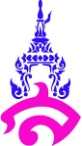 แผนการจัดการเรียนรู้ที่ 2                     	เรื่องการเขียนแสดงจำนวนในรูปการกระจายหน่วยการเรียนรู้ที่ 1		เรื่องจำนวนนับที่มากกว่า 100,000		     ชั้นประถมศึกษาที่ 4ภาคเรียน 1 / 2566   		                                                                       	เวลา 10 ชั่วโมง   	           ____________________________________________________________________________1.  มาตรฐานการเรียนรู้/ตัวชี้วัดมาตรฐาน ค 1.1  ป 4/1 เข้าใจความหลากหลายของการแสดงจำนวน ระบบจำนวน การดำเนินการของ                         จำนวน ผลที่เกิดขึ้นจากการดำเนินการ สมบัติของการดำเนินการและนำไปใช้                             ค 1.1 ป 4/2   - หลักค่าประจำหลักและค่าของเลขโดด ในแต่ละหลักและการ  เขียนตัวเลข                                 แสดงจำนวนในรูปกระจาย2.จุดประสงค์การเรียนรู้						     บอกหลักค่าประจำหลักและค่าของเลขโดด ในแต่ละหลักและการ  เขียนตัวเลข แสดงจำนวนในรูปกระจาย3.สาระการเรียนรู้											- หลัก  ค่าประจำหลักและค่าของเลขโดด ในแต่ละหลักและการ  เขียนตัวเลข แสดงจำนวนในรูปกระจาย4.สาระสำคัญ											การเขียนตัวเลขแสดงจำนวนนับใดๆ ในรูปกระจาย เป็นการเขียนในรูปการบวกค่าของเลขโดดในหลักต่างๆ ของจำนวนนั้น5. กิจกรรมการเรียนรู้	กิจกรรมนำเข้าสู่บทเรียนครูยกตัวอย่างจำนวนนับที่มากกว่า 100,000 เช่น 2,345,678 ให้นักเรียนร่วมกันอภิปรายการนำลูกคิดใส่ลงในหลักลูกคิดซึ่งจะได้ ดังนี้ให้นักเรียนอ่านจำนวน 2,345,678 พร้อมกันและครูเขียนบนกระดาน 2,345,678  คือ 2 ล้าน  กับ  3 แสน  กับ  4 หมื่น  กับ  5 พัน  กับ 6 ร้อย  กับ  7 สิบ กับ  8 หน่วยให้นักเรียนบอกว่า 2,3,4,5,6,7,8 อยู่ในหลักใดมีค่าเท่าไรจะได้ดังนี้2 อยู่ในหลักล้านมีค่า	มีค่าเป็น  	 2,000,0003 อยู่ในหลักแสนมีค่า    	มีค่าเป็น    	    300,0004 อยู่ในหลักหมื่นมีค่า   	มีค่าเป็น                   40,0005 อยู่ในหลักพันมีค่า      	มีค่าเป็น  	      5,0006 อยู่ในหลักร้อยมีค่า    	มีค่าเป็น 	        6007 อยู่ในหลักสิบมีค่า     	มีค่าเป็น  	         708 อยู่ในหลักหน่วยมีค่า    มีค่าเป็น  	          8เขียนตัวเลขแสดงจำนวนในรูปกระจายได้ดังนี้	2,345,678  =  2,000,000  +  300,000  +  40,000  +  5,000  +  600  +  70  +  8กิจกรรมพัฒนาผู้เรียน	2. ครูแสดงจำนวนที่มากกว่า 100,000 โดยใช้หลักลูกคิดแสดงจำนวน แล้วให้นักเรียนเขียนจำนวนต่อไปนี้ในรูปการกระจาย พร้อมทั้งบอกค่าของเลขโดดในแต่ละหลักข้อที่ 1)	123,456 คือ 1 แสน  กับ  2 หมื่น  กับ  3 พัน  กับ  4 ร้อย  กับ  5 สิบ  กับ  6 หน่วยเขียนตัวเลขแสดงจำนวนในรูปการกระจายได้ดังนี้	123,456  =   100,000  +  20,000  +  3,000  +  400  +  50  +  6				1 อยู่ในหลักแสนมีค่า    	มีค่าเป็น		100,000				2 อยู่ในหลักหมื่นมีค่า    	มีค่าเป็น		  20,000				3 อยู่ในหลักพันมีค่า      	มีค่าเป็น		    3,000				4 อยู่ในหลักร้อยมีค่า     	มีค่าเป็น		      400				5 อยู่ในหลักสิบมีค่า      	มีค่าเป็น		        50				6 อยู่ในหลักหน่วยมีค่า   	มีค่าเป็น		         6ข้อที่ 2)3,456,789  คือ 3 ล้าน  กับ  4 แสน  กับ  5 หมื่น  กับ  6 พัน  กับ  7 ร้อย  กับ  8 สิบ  กับ  9 หน่วยเขียนตัวเลขแสดงจำนวนในรูปกระจายได้ดังนี้	2,345,678  =  2,000,000  +  300,000  +  40,000  +  5,000  +  600  +  70  +  83 อยู่ในหลักล้านมีค่า     มีค่าเป็น		 3,000,0004 อยู่ในหลักแสนมีค่า     มีค่าเป็น		    400,000	5 อยู่ในหลักหมื่นมีค่า     มีค่าเป็น		     50,000	6 อยู่ในหลักพันมีค่า       มีค่าเป็น		       6,000	7 อยู่ในหลักร้อยมีค่า      มีค่าเป็น		         700	8 อยู่ในหลักสิบมีค่า       มีค่าเป็น  	       	           80	9 อยู่ในหลักหน่วยมีค่า    มีค่าเป็น  	            9กิจกรรมความคิดรวบยอด3. ให้นักเรียนทำแบฝึกในหนังสือเรียนหน้า 8 – 9 ข้อ 1 ใหญ่ และทำใบกิจกรรมที่ 2 เรื่อง การเขียนแสดงจำนวนในรูปการกระจาย6.สื่อและแหล่งการเรียน  										1. Power point               2. คลิป VDO                                                              3. หนังสือเรียน              4. ใบกิจกรรมการวัดและการประเมินผลสังเกตการตอบคำถามตรวจแบบฝึกหัด7.   บันทึกผลการเรียนรู้ผลการจัดการเรียนรู้..........................................................................................................................................................................................................................................................................................................................................................................................................................................................................................ความคิดเห็น / ข้อเสนอแนะ........................................................................................................................................................................................................................................................................................................................................................................................................................................................................................................................................................................................................................................................			ลงชื่อ........................................................ผู้สอนลงชื่อ........................................................ผู้ประเมินปัญหาและอุปสรรคแนวทางการปรับปรุง / แก้ไข........................................................................................................................................................................................................................................................................................................................................................................................................................................................................................................................................................................................................................................